fem matemàtiques:L’activitat d’avui ens ajudarà a recordar els següents cossos geomètrics: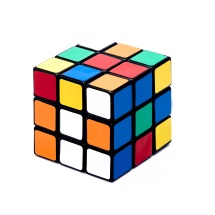 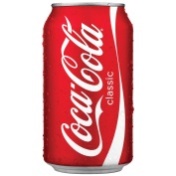 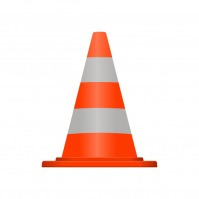 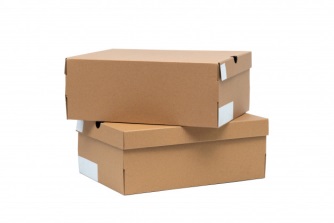 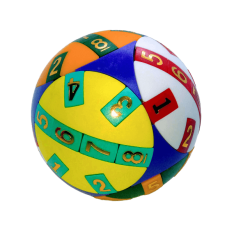 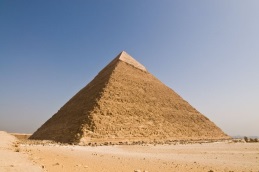 Ara ves mirant per casa a veure si trobes diferents objectes amb aquestes formes i fes-ne un dibuix. A sota de cada dibuix has d’escriure quin cos geomètric és.